Las aves son animales vertebrados, de sangre caliente, que caminan, saltan o se mantienen sólo sobre las extremidades posteriores, mientras que las extremidades anteriores están modificadas como alas que, al igual que muchas otras características anatómicas únicas, son adaptaciones para volar, aunque no todas vuelan.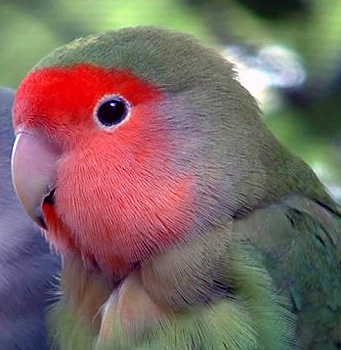 